TYPY NOŚNIKÓW REKLAMOWYCH W ROZUMIENIU UCHWAŁY KRAJOBRAZOWEJ:„reklama” – upowszechnianie w jakiejkolwiek wizualnej formie informacji promującej osoby, przedsiębiorstwa, towary, usługi, przedsięwzięcia lub ruchy społeczne.„szyld” – należy przez to rozumieć tablice reklamową lub urządzenia reklamowe informujące o działalności prowadzonej na nieruchomości, na której ta tablica reklamowa lub urządzenie reklamowe się znajdują.„nośnik reklamowy” - należy przez to rozumieć wszelkie tablice reklamowe i urządzenia reklamowe.„witryna” – należy przez to rozumieć okno wystawowe umożliwiające ekspozycję towarów lub prezentację usług danego lokalu użytkowego, rozumiane jako przestrzeń zawarta pomiędzy ościeżami łącznie z powierzchnią szklenia witryny;„pas reklamowy” – należy przez to rozumieć część elewacji w parterze budynku, na której mogą być zlokalizowane szyldy na nośnikach płaskich i semafory, znajdującą się między górną krawędzią witryn, okien i drzwi a gzymsem lub w przypadku braku gzymsu do wysokości spodu stropu nad parterem albo okapu w obiektach parterowych;„płaski nośnik reklamowy” – należy przez to rozumieć nośniki w formie malowanej, plansze, kasetony, neony, litery i logotypy o maksymalnej grubości 0,15 m;„przestrzenny nośnik reklamowy” - należy przez to rozumieć nośniki w formie brył, których najmniejszy wymiar przekracza 0,15 m;„plansza” – należy przez to rozumieć płaski, sztywny nośnik reklamowy o grubości do 2 cm;„kaseton” – należy przez to rozumieć nośnik reklamowy w formie zamkniętego prostopadłościanu z licem wykonanym z trwałego i sztywnego materiału, z możliwością wewnętrznego podświetlenia; „reklama naklejana na szklenie” – należy przez to rozumieć rodzaj tablicy reklamowej w formie malowanej lub naklejanej na szkleniach okien, witrynach, przeszkleniach drzwi wejściowych do lokali lub budynków oraz elewacjach szklanych. Reklam naklejanych na szkleniu nie stanowią barwne i monochromatyczne folie okienne pozbawione elementów liternictwa, logotypów i grafik;„semafor” – należy przez to rozumieć szyld w formie wiszącej planszy, logo, logotypu lub figury, sytuowany prostopadle do lica elewacji, w szczególności poprzez zastosowanie wysięgnika;„totem” – należy przez to rozumieć wolnostojący nośnik reklamowy, sytuowany na terenie, charakteryzujący się zwartą formą i kształtem, stanowiący tło dla treści reklamowych lub informacyjnych;„pylon” – należy przez to rozumieć wolnostojący słup z umieszczonym na wierzchołku nośnikiem reklamowym;„słup ogłoszeniowo-reklamowy” – należy przez to rozumieć wolnostojący nośnik reklamowy w kształcie walca stanowiący element SIM;„potykacz” – należy przez to rozumieć wolnostojący, przestawny nośnik reklamowy, składający się z dwóch płyt złączonych górną krawędzią, eksponowany w czasie, w którym dany lokal jest otwarty dla klientów;„stojak reklamowy” – należy przez to rozumieć wolnostojący, przestawny nośnik reklamowy, taki jak na przykład: sztaluga, pulpit, eksponowany w czasie, w którym dany lokal jest otwarty dla klientów;„pneumatyczne urządzenie reklamowe” – należy przez to rozumieć wolnostojący, niepołączony trwale z gruntem nośnik reklamowy w formie dmuchanej, eksponowany w czasie trwania imprezy miejskiej, taki jak na przykład: balon, postać chwieja, brama, baner, namiot, sterowiec, atrapy produktów, maskotki, logo, znaki firmowe;„baner reklamowy lub baner” - należy przez to rozumieć tablicę reklamową rozpinaną, wykonaną 
z miękkich materiałów, takich jak: tkanina, tekstylia, folia;„siatka reklamowa” - należy przez to rozumieć tablicę reklamową z reklamą przedstawioną na tkaninie lub miękkim tworzywie sztucznym o strukturze siatki;,,nazwa własna obiektu” - należy przez to rozumieć rodzaj szyldu, stanowiącego równocześnie unikalną nazwę własną budynku lub zespołu budynków użyteczności publicznej, kultury, nauki, oświaty, hotelowych, rezydencjonalnych lub usługowych, jak na przykład ,,Stara Rzeźnia”, ,,Willa Mewa”, ,,Trzy Wyspy”, ,,Corso”.,,reklama obwoźna” – należy przez to rozumieć nośnik reklamowy, umieszczony na pojazdach, w szczególności na przyczepach samochodowych, lawetach i innych możliwych do przemieszczania obiektach, służący wyłącznie funkcji reklamowej, widoczny z miejsc dostępnych publicznie;POLA JASNE WYPENIA PODMIOT. WYPEŁNIĆ KOMPUTEROWO LUB RĘCZNIE DUŻYMI DRUKOWANYMI LITERAMI, CZARNYM LUB NIEBIESKIM KOLOREM.POLA JASNE WYPENIA PODMIOT. WYPEŁNIĆ KOMPUTEROWO LUB RĘCZNIE DUŻYMI DRUKOWANYMI LITERAMI, CZARNYM LUB NIEBIESKIM KOLOREM.POLA JASNE WYPENIA PODMIOT. WYPEŁNIĆ KOMPUTEROWO LUB RĘCZNIE DUŻYMI DRUKOWANYMI LITERAMI, CZARNYM LUB NIEBIESKIM KOLOREM.POLA JASNE WYPENIA PODMIOT. WYPEŁNIĆ KOMPUTEROWO LUB RĘCZNIE DUŻYMI DRUKOWANYMI LITERAMI, CZARNYM LUB NIEBIESKIM KOLOREM.POLA JASNE WYPENIA PODMIOT. WYPEŁNIĆ KOMPUTEROWO LUB RĘCZNIE DUŻYMI DRUKOWANYMI LITERAMI, CZARNYM LUB NIEBIESKIM KOLOREM.POLA JASNE WYPENIA PODMIOT. WYPEŁNIĆ KOMPUTEROWO LUB RĘCZNIE DUŻYMI DRUKOWANYMI LITERAMI, CZARNYM LUB NIEBIESKIM KOLOREM.POLA JASNE WYPENIA PODMIOT. WYPEŁNIĆ KOMPUTEROWO LUB RĘCZNIE DUŻYMI DRUKOWANYMI LITERAMI, CZARNYM LUB NIEBIESKIM KOLOREM.POLA JASNE WYPENIA PODMIOT. WYPEŁNIĆ KOMPUTEROWO LUB RĘCZNIE DUŻYMI DRUKOWANYMI LITERAMI, CZARNYM LUB NIEBIESKIM KOLOREM.POLA JASNE WYPENIA PODMIOT. WYPEŁNIĆ KOMPUTEROWO LUB RĘCZNIE DUŻYMI DRUKOWANYMI LITERAMI, CZARNYM LUB NIEBIESKIM KOLOREM.POLA JASNE WYPENIA PODMIOT. WYPEŁNIĆ KOMPUTEROWO LUB RĘCZNIE DUŻYMI DRUKOWANYMI LITERAMI, CZARNYM LUB NIEBIESKIM KOLOREM.POLA JASNE WYPENIA PODMIOT. WYPEŁNIĆ KOMPUTEROWO LUB RĘCZNIE DUŻYMI DRUKOWANYMI LITERAMI, CZARNYM LUB NIEBIESKIM KOLOREM.POLA JASNE WYPENIA PODMIOT. WYPEŁNIĆ KOMPUTEROWO LUB RĘCZNIE DUŻYMI DRUKOWANYMI LITERAMI, CZARNYM LUB NIEBIESKIM KOLOREM.POLA JASNE WYPENIA PODMIOT. WYPEŁNIĆ KOMPUTEROWO LUB RĘCZNIE DUŻYMI DRUKOWANYMI LITERAMI, CZARNYM LUB NIEBIESKIM KOLOREM.POLA JASNE WYPENIA PODMIOT. WYPEŁNIĆ KOMPUTEROWO LUB RĘCZNIE DUŻYMI DRUKOWANYMI LITERAMI, CZARNYM LUB NIEBIESKIM KOLOREM.POLA JASNE WYPENIA PODMIOT. WYPEŁNIĆ KOMPUTEROWO LUB RĘCZNIE DUŻYMI DRUKOWANYMI LITERAMI, CZARNYM LUB NIEBIESKIM KOLOREM.POLA JASNE WYPENIA PODMIOT. WYPEŁNIĆ KOMPUTEROWO LUB RĘCZNIE DUŻYMI DRUKOWANYMI LITERAMI, CZARNYM LUB NIEBIESKIM KOLOREM.POLA JASNE WYPENIA PODMIOT. WYPEŁNIĆ KOMPUTEROWO LUB RĘCZNIE DUŻYMI DRUKOWANYMI LITERAMI, CZARNYM LUB NIEBIESKIM KOLOREM.POLA JASNE WYPENIA PODMIOT. WYPEŁNIĆ KOMPUTEROWO LUB RĘCZNIE DUŻYMI DRUKOWANYMI LITERAMI, CZARNYM LUB NIEBIESKIM KOLOREM.POLA JASNE WYPENIA PODMIOT. WYPEŁNIĆ KOMPUTEROWO LUB RĘCZNIE DUŻYMI DRUKOWANYMI LITERAMI, CZARNYM LUB NIEBIESKIM KOLOREM.POLA JASNE WYPENIA PODMIOT. WYPEŁNIĆ KOMPUTEROWO LUB RĘCZNIE DUŻYMI DRUKOWANYMI LITERAMI, CZARNYM LUB NIEBIESKIM KOLOREM.POLA JASNE WYPENIA PODMIOT. WYPEŁNIĆ KOMPUTEROWO LUB RĘCZNIE DUŻYMI DRUKOWANYMI LITERAMI, CZARNYM LUB NIEBIESKIM KOLOREM.POLA JASNE WYPENIA PODMIOT. WYPEŁNIĆ KOMPUTEROWO LUB RĘCZNIE DUŻYMI DRUKOWANYMI LITERAMI, CZARNYM LUB NIEBIESKIM KOLOREM.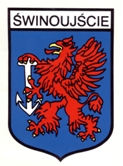 PREZYDENT MIASTAŚWINOUJŚCIEPREZYDENT MIASTAŚWINOUJŚCIEPREZYDENT MIASTAŚWINOUJŚCIEPREZYDENT MIASTAŚWINOUJŚCIEPREZYDENT MIASTAŚWINOUJŚCIEWNIOSEK O WYDANIE OZNACZENIA NA NOŚNIK REKLAMOWY (REKLAMA/SZYLD)Wydział Infrastruktury i Zieleni MiejskiejWNIOSEK O WYDANIE OZNACZENIA NA NOŚNIK REKLAMOWY (REKLAMA/SZYLD)Wydział Infrastruktury i Zieleni MiejskiejWNIOSEK O WYDANIE OZNACZENIA NA NOŚNIK REKLAMOWY (REKLAMA/SZYLD)Wydział Infrastruktury i Zieleni MiejskiejWNIOSEK O WYDANIE OZNACZENIA NA NOŚNIK REKLAMOWY (REKLAMA/SZYLD)Wydział Infrastruktury i Zieleni MiejskiejWNIOSEK O WYDANIE OZNACZENIA NA NOŚNIK REKLAMOWY (REKLAMA/SZYLD)Wydział Infrastruktury i Zieleni MiejskiejWNIOSEK O WYDANIE OZNACZENIA NA NOŚNIK REKLAMOWY (REKLAMA/SZYLD)Wydział Infrastruktury i Zieleni MiejskiejWNIOSEK O WYDANIE OZNACZENIA NA NOŚNIK REKLAMOWY (REKLAMA/SZYLD)Wydział Infrastruktury i Zieleni MiejskiejWNIOSEK O WYDANIE OZNACZENIA NA NOŚNIK REKLAMOWY (REKLAMA/SZYLD)Wydział Infrastruktury i Zieleni MiejskiejWNIOSEK O WYDANIE OZNACZENIA NA NOŚNIK REKLAMOWY (REKLAMA/SZYLD)Wydział Infrastruktury i Zieleni MiejskiejWNIOSEK O WYDANIE OZNACZENIA NA NOŚNIK REKLAMOWY (REKLAMA/SZYLD)Wydział Infrastruktury i Zieleni MiejskiejWNIOSEK O WYDANIE OZNACZENIA NA NOŚNIK REKLAMOWY (REKLAMA/SZYLD)Wydział Infrastruktury i Zieleni MiejskiejWNIOSEK O WYDANIE OZNACZENIA NA NOŚNIK REKLAMOWY (REKLAMA/SZYLD)Wydział Infrastruktury i Zieleni MiejskiejWNIOSEK O WYDANIE OZNACZENIA NA NOŚNIK REKLAMOWY (REKLAMA/SZYLD)Wydział Infrastruktury i Zieleni MiejskiejWNIOSEK O WYDANIE OZNACZENIA NA NOŚNIK REKLAMOWY (REKLAMA/SZYLD)Wydział Infrastruktury i Zieleni MiejskiejWNIOSEK O WYDANIE OZNACZENIA NA NOŚNIK REKLAMOWY (REKLAMA/SZYLD)Wydział Infrastruktury i Zieleni MiejskiejWNIOSEK O WYDANIE OZNACZENIA NA NOŚNIK REKLAMOWY (REKLAMA/SZYLD)Wydział Infrastruktury i Zieleni MiejskiejWNIOSEK O WYDANIE OZNACZENIA NA NOŚNIK REKLAMOWY (REKLAMA/SZYLD)Wydział Infrastruktury i Zieleni MiejskiejWNIOSEK O WYDANIE OZNACZENIA NA NOŚNIK REKLAMOWY (REKLAMA/SZYLD)Wydział Infrastruktury i Zieleni MiejskiejWNIOSEK O WYDANIE OZNACZENIA NA NOŚNIK REKLAMOWY (REKLAMA/SZYLD)Wydział Infrastruktury i Zieleni MiejskiejWNIOSEK O WYDANIE OZNACZENIA NA NOŚNIK REKLAMOWY (REKLAMA/SZYLD)Wydział Infrastruktury i Zieleni MiejskiejWNIOSEK O WYDANIE OZNACZENIA NA NOŚNIK REKLAMOWY (REKLAMA/SZYLD)Wydział Infrastruktury i Zieleni MiejskiejWNIOSEK O WYDANIE OZNACZENIA NA NOŚNIK REKLAMOWY (REKLAMA/SZYLD)Wydział Infrastruktury i Zieleni MiejskiejNa podstawie § 63 uchwały Nr. XXII/164/2019 Rady Miasta Świnoujście z dnia 28 listopada 2019 r. w sprawie zasad i warunków sytuowania obiektów małej architektury, tablic reklamowych i urządzeń reklamowych oraz ogrodzeń, ich gabarytów, standardów jakościowych oraz rodzajów materiałów budowlanych, z jakich mogą być wykonane, dla Gminy Miasto Świnoujście.Na podstawie § 63 uchwały Nr. XXII/164/2019 Rady Miasta Świnoujście z dnia 28 listopada 2019 r. w sprawie zasad i warunków sytuowania obiektów małej architektury, tablic reklamowych i urządzeń reklamowych oraz ogrodzeń, ich gabarytów, standardów jakościowych oraz rodzajów materiałów budowlanych, z jakich mogą być wykonane, dla Gminy Miasto Świnoujście.Na podstawie § 63 uchwały Nr. XXII/164/2019 Rady Miasta Świnoujście z dnia 28 listopada 2019 r. w sprawie zasad i warunków sytuowania obiektów małej architektury, tablic reklamowych i urządzeń reklamowych oraz ogrodzeń, ich gabarytów, standardów jakościowych oraz rodzajów materiałów budowlanych, z jakich mogą być wykonane, dla Gminy Miasto Świnoujście.Na podstawie § 63 uchwały Nr. XXII/164/2019 Rady Miasta Świnoujście z dnia 28 listopada 2019 r. w sprawie zasad i warunków sytuowania obiektów małej architektury, tablic reklamowych i urządzeń reklamowych oraz ogrodzeń, ich gabarytów, standardów jakościowych oraz rodzajów materiałów budowlanych, z jakich mogą być wykonane, dla Gminy Miasto Świnoujście.Na podstawie § 63 uchwały Nr. XXII/164/2019 Rady Miasta Świnoujście z dnia 28 listopada 2019 r. w sprawie zasad i warunków sytuowania obiektów małej architektury, tablic reklamowych i urządzeń reklamowych oraz ogrodzeń, ich gabarytów, standardów jakościowych oraz rodzajów materiałów budowlanych, z jakich mogą być wykonane, dla Gminy Miasto Świnoujście.Na podstawie § 63 uchwały Nr. XXII/164/2019 Rady Miasta Świnoujście z dnia 28 listopada 2019 r. w sprawie zasad i warunków sytuowania obiektów małej architektury, tablic reklamowych i urządzeń reklamowych oraz ogrodzeń, ich gabarytów, standardów jakościowych oraz rodzajów materiałów budowlanych, z jakich mogą być wykonane, dla Gminy Miasto Świnoujście.Na podstawie § 63 uchwały Nr. XXII/164/2019 Rady Miasta Świnoujście z dnia 28 listopada 2019 r. w sprawie zasad i warunków sytuowania obiektów małej architektury, tablic reklamowych i urządzeń reklamowych oraz ogrodzeń, ich gabarytów, standardów jakościowych oraz rodzajów materiałów budowlanych, z jakich mogą być wykonane, dla Gminy Miasto Świnoujście.Na podstawie § 63 uchwały Nr. XXII/164/2019 Rady Miasta Świnoujście z dnia 28 listopada 2019 r. w sprawie zasad i warunków sytuowania obiektów małej architektury, tablic reklamowych i urządzeń reklamowych oraz ogrodzeń, ich gabarytów, standardów jakościowych oraz rodzajów materiałów budowlanych, z jakich mogą być wykonane, dla Gminy Miasto Świnoujście.Na podstawie § 63 uchwały Nr. XXII/164/2019 Rady Miasta Świnoujście z dnia 28 listopada 2019 r. w sprawie zasad i warunków sytuowania obiektów małej architektury, tablic reklamowych i urządzeń reklamowych oraz ogrodzeń, ich gabarytów, standardów jakościowych oraz rodzajów materiałów budowlanych, z jakich mogą być wykonane, dla Gminy Miasto Świnoujście.Na podstawie § 63 uchwały Nr. XXII/164/2019 Rady Miasta Świnoujście z dnia 28 listopada 2019 r. w sprawie zasad i warunków sytuowania obiektów małej architektury, tablic reklamowych i urządzeń reklamowych oraz ogrodzeń, ich gabarytów, standardów jakościowych oraz rodzajów materiałów budowlanych, z jakich mogą być wykonane, dla Gminy Miasto Świnoujście.Na podstawie § 63 uchwały Nr. XXII/164/2019 Rady Miasta Świnoujście z dnia 28 listopada 2019 r. w sprawie zasad i warunków sytuowania obiektów małej architektury, tablic reklamowych i urządzeń reklamowych oraz ogrodzeń, ich gabarytów, standardów jakościowych oraz rodzajów materiałów budowlanych, z jakich mogą być wykonane, dla Gminy Miasto Świnoujście.Na podstawie § 63 uchwały Nr. XXII/164/2019 Rady Miasta Świnoujście z dnia 28 listopada 2019 r. w sprawie zasad i warunków sytuowania obiektów małej architektury, tablic reklamowych i urządzeń reklamowych oraz ogrodzeń, ich gabarytów, standardów jakościowych oraz rodzajów materiałów budowlanych, z jakich mogą być wykonane, dla Gminy Miasto Świnoujście.Na podstawie § 63 uchwały Nr. XXII/164/2019 Rady Miasta Świnoujście z dnia 28 listopada 2019 r. w sprawie zasad i warunków sytuowania obiektów małej architektury, tablic reklamowych i urządzeń reklamowych oraz ogrodzeń, ich gabarytów, standardów jakościowych oraz rodzajów materiałów budowlanych, z jakich mogą być wykonane, dla Gminy Miasto Świnoujście.Na podstawie § 63 uchwały Nr. XXII/164/2019 Rady Miasta Świnoujście z dnia 28 listopada 2019 r. w sprawie zasad i warunków sytuowania obiektów małej architektury, tablic reklamowych i urządzeń reklamowych oraz ogrodzeń, ich gabarytów, standardów jakościowych oraz rodzajów materiałów budowlanych, z jakich mogą być wykonane, dla Gminy Miasto Świnoujście.Na podstawie § 63 uchwały Nr. XXII/164/2019 Rady Miasta Świnoujście z dnia 28 listopada 2019 r. w sprawie zasad i warunków sytuowania obiektów małej architektury, tablic reklamowych i urządzeń reklamowych oraz ogrodzeń, ich gabarytów, standardów jakościowych oraz rodzajów materiałów budowlanych, z jakich mogą być wykonane, dla Gminy Miasto Świnoujście.Na podstawie § 63 uchwały Nr. XXII/164/2019 Rady Miasta Świnoujście z dnia 28 listopada 2019 r. w sprawie zasad i warunków sytuowania obiektów małej architektury, tablic reklamowych i urządzeń reklamowych oraz ogrodzeń, ich gabarytów, standardów jakościowych oraz rodzajów materiałów budowlanych, z jakich mogą być wykonane, dla Gminy Miasto Świnoujście.Na podstawie § 63 uchwały Nr. XXII/164/2019 Rady Miasta Świnoujście z dnia 28 listopada 2019 r. w sprawie zasad i warunków sytuowania obiektów małej architektury, tablic reklamowych i urządzeń reklamowych oraz ogrodzeń, ich gabarytów, standardów jakościowych oraz rodzajów materiałów budowlanych, z jakich mogą być wykonane, dla Gminy Miasto Świnoujście.Na podstawie § 63 uchwały Nr. XXII/164/2019 Rady Miasta Świnoujście z dnia 28 listopada 2019 r. w sprawie zasad i warunków sytuowania obiektów małej architektury, tablic reklamowych i urządzeń reklamowych oraz ogrodzeń, ich gabarytów, standardów jakościowych oraz rodzajów materiałów budowlanych, z jakich mogą być wykonane, dla Gminy Miasto Świnoujście.Na podstawie § 63 uchwały Nr. XXII/164/2019 Rady Miasta Świnoujście z dnia 28 listopada 2019 r. w sprawie zasad i warunków sytuowania obiektów małej architektury, tablic reklamowych i urządzeń reklamowych oraz ogrodzeń, ich gabarytów, standardów jakościowych oraz rodzajów materiałów budowlanych, z jakich mogą być wykonane, dla Gminy Miasto Świnoujście.Na podstawie § 63 uchwały Nr. XXII/164/2019 Rady Miasta Świnoujście z dnia 28 listopada 2019 r. w sprawie zasad i warunków sytuowania obiektów małej architektury, tablic reklamowych i urządzeń reklamowych oraz ogrodzeń, ich gabarytów, standardów jakościowych oraz rodzajów materiałów budowlanych, z jakich mogą być wykonane, dla Gminy Miasto Świnoujście.Na podstawie § 63 uchwały Nr. XXII/164/2019 Rady Miasta Świnoujście z dnia 28 listopada 2019 r. w sprawie zasad i warunków sytuowania obiektów małej architektury, tablic reklamowych i urządzeń reklamowych oraz ogrodzeń, ich gabarytów, standardów jakościowych oraz rodzajów materiałów budowlanych, z jakich mogą być wykonane, dla Gminy Miasto Świnoujście.Na podstawie § 63 uchwały Nr. XXII/164/2019 Rady Miasta Świnoujście z dnia 28 listopada 2019 r. w sprawie zasad i warunków sytuowania obiektów małej architektury, tablic reklamowych i urządzeń reklamowych oraz ogrodzeń, ich gabarytów, standardów jakościowych oraz rodzajów materiałów budowlanych, z jakich mogą być wykonane, dla Gminy Miasto Świnoujście.1.Imię i Nazwisko wnioskodawcy1.Imię i Nazwisko wnioskodawcy1.Imię i Nazwisko wnioskodawcy1.Imię i Nazwisko wnioskodawcy1.Imię i Nazwisko wnioskodawcy1.Imię i Nazwisko wnioskodawcy1.Imię i Nazwisko wnioskodawcy1.Imię i Nazwisko wnioskodawcy1.Imię i Nazwisko wnioskodawcy1.Imię i Nazwisko wnioskodawcy1.Imię i Nazwisko wnioskodawcy1.Imię i Nazwisko wnioskodawcy1.Imię i Nazwisko wnioskodawcy2. Imię i Nazwisko pełnomocnika2. Imię i Nazwisko pełnomocnika2. Imię i Nazwisko pełnomocnika2. Imię i Nazwisko pełnomocnika2. Imię i Nazwisko pełnomocnika2. Imię i Nazwisko pełnomocnika2. Imię i Nazwisko pełnomocnika2. Imię i Nazwisko pełnomocnikaImię i Nazwisko:Imię i Nazwisko:Imię i Nazwisko:Imię i Nazwisko:Imię i Nazwisko:Imię i Nazwisko:Imię i Nazwisko:Imię i Nazwisko:Adres:Adres:Adres:Adres:Adres:Adres:Adres:Adres:Adres:Adres:Adres:Adres:Adres:Adres:Adres:Adres:Adres:Adres:Adres:Adres:Adres:Adres:Adres:Adres:Telefon:Telefon:Telefon:Telefon:Telefon:Telefon:Telefon:Telefon:E-mail:E-mail:E-mail:E-mail:E-mail:E-mail:E-mail:E-mail:3. Adres nośnika reklamowego. Mapa z oznaczeniem lokalizacji stanowiąca załącznik do wniosku.3. Adres nośnika reklamowego. Mapa z oznaczeniem lokalizacji stanowiąca załącznik do wniosku.3. Adres nośnika reklamowego. Mapa z oznaczeniem lokalizacji stanowiąca załącznik do wniosku.3. Adres nośnika reklamowego. Mapa z oznaczeniem lokalizacji stanowiąca załącznik do wniosku.3. Adres nośnika reklamowego. Mapa z oznaczeniem lokalizacji stanowiąca załącznik do wniosku.3. Adres nośnika reklamowego. Mapa z oznaczeniem lokalizacji stanowiąca załącznik do wniosku.3. Adres nośnika reklamowego. Mapa z oznaczeniem lokalizacji stanowiąca załącznik do wniosku.3. Adres nośnika reklamowego. Mapa z oznaczeniem lokalizacji stanowiąca załącznik do wniosku.3. Adres nośnika reklamowego. Mapa z oznaczeniem lokalizacji stanowiąca załącznik do wniosku.3. Adres nośnika reklamowego. Mapa z oznaczeniem lokalizacji stanowiąca załącznik do wniosku.3. Adres nośnika reklamowego. Mapa z oznaczeniem lokalizacji stanowiąca załącznik do wniosku.3. Adres nośnika reklamowego. Mapa z oznaczeniem lokalizacji stanowiąca załącznik do wniosku.3. Adres nośnika reklamowego. Mapa z oznaczeniem lokalizacji stanowiąca załącznik do wniosku.3. Adres nośnika reklamowego. Mapa z oznaczeniem lokalizacji stanowiąca załącznik do wniosku.3. Adres nośnika reklamowego. Mapa z oznaczeniem lokalizacji stanowiąca załącznik do wniosku.3. Adres nośnika reklamowego. Mapa z oznaczeniem lokalizacji stanowiąca załącznik do wniosku.3. Adres nośnika reklamowego. Mapa z oznaczeniem lokalizacji stanowiąca załącznik do wniosku.3. Adres nośnika reklamowego. Mapa z oznaczeniem lokalizacji stanowiąca załącznik do wniosku.3. Adres nośnika reklamowego. Mapa z oznaczeniem lokalizacji stanowiąca załącznik do wniosku.3. Adres nośnika reklamowego. Mapa z oznaczeniem lokalizacji stanowiąca załącznik do wniosku.3. Adres nośnika reklamowego. Mapa z oznaczeniem lokalizacji stanowiąca załącznik do wniosku.3. Adres nośnika reklamowego. Mapa z oznaczeniem lokalizacji stanowiąca załącznik do wniosku.→→→→→→→→→→→→→→→→→→→→4. Typ nośnika reklamowego (np. płaskie nośniki reklamowe, semafor, reklama naklejana na szklenie, totem, pylon, potykacz, stojak reklamowy, pneumatyczne urządzenie reklamowe, baner reklamowy, siatka reklamowa, reklama obwoźna, przestrzenne nośniki reklamowe). ↓4. Typ nośnika reklamowego (np. płaskie nośniki reklamowe, semafor, reklama naklejana na szklenie, totem, pylon, potykacz, stojak reklamowy, pneumatyczne urządzenie reklamowe, baner reklamowy, siatka reklamowa, reklama obwoźna, przestrzenne nośniki reklamowe). ↓4. Typ nośnika reklamowego (np. płaskie nośniki reklamowe, semafor, reklama naklejana na szklenie, totem, pylon, potykacz, stojak reklamowy, pneumatyczne urządzenie reklamowe, baner reklamowy, siatka reklamowa, reklama obwoźna, przestrzenne nośniki reklamowe). ↓4. Typ nośnika reklamowego (np. płaskie nośniki reklamowe, semafor, reklama naklejana na szklenie, totem, pylon, potykacz, stojak reklamowy, pneumatyczne urządzenie reklamowe, baner reklamowy, siatka reklamowa, reklama obwoźna, przestrzenne nośniki reklamowe). ↓4. Typ nośnika reklamowego (np. płaskie nośniki reklamowe, semafor, reklama naklejana na szklenie, totem, pylon, potykacz, stojak reklamowy, pneumatyczne urządzenie reklamowe, baner reklamowy, siatka reklamowa, reklama obwoźna, przestrzenne nośniki reklamowe). ↓4. Typ nośnika reklamowego (np. płaskie nośniki reklamowe, semafor, reklama naklejana na szklenie, totem, pylon, potykacz, stojak reklamowy, pneumatyczne urządzenie reklamowe, baner reklamowy, siatka reklamowa, reklama obwoźna, przestrzenne nośniki reklamowe). ↓4. Typ nośnika reklamowego (np. płaskie nośniki reklamowe, semafor, reklama naklejana na szklenie, totem, pylon, potykacz, stojak reklamowy, pneumatyczne urządzenie reklamowe, baner reklamowy, siatka reklamowa, reklama obwoźna, przestrzenne nośniki reklamowe). ↓4. Typ nośnika reklamowego (np. płaskie nośniki reklamowe, semafor, reklama naklejana na szklenie, totem, pylon, potykacz, stojak reklamowy, pneumatyczne urządzenie reklamowe, baner reklamowy, siatka reklamowa, reklama obwoźna, przestrzenne nośniki reklamowe). ↓4. Typ nośnika reklamowego (np. płaskie nośniki reklamowe, semafor, reklama naklejana na szklenie, totem, pylon, potykacz, stojak reklamowy, pneumatyczne urządzenie reklamowe, baner reklamowy, siatka reklamowa, reklama obwoźna, przestrzenne nośniki reklamowe). ↓4. Typ nośnika reklamowego (np. płaskie nośniki reklamowe, semafor, reklama naklejana na szklenie, totem, pylon, potykacz, stojak reklamowy, pneumatyczne urządzenie reklamowe, baner reklamowy, siatka reklamowa, reklama obwoźna, przestrzenne nośniki reklamowe). ↓4. Typ nośnika reklamowego (np. płaskie nośniki reklamowe, semafor, reklama naklejana na szklenie, totem, pylon, potykacz, stojak reklamowy, pneumatyczne urządzenie reklamowe, baner reklamowy, siatka reklamowa, reklama obwoźna, przestrzenne nośniki reklamowe). ↓4. Typ nośnika reklamowego (np. płaskie nośniki reklamowe, semafor, reklama naklejana na szklenie, totem, pylon, potykacz, stojak reklamowy, pneumatyczne urządzenie reklamowe, baner reklamowy, siatka reklamowa, reklama obwoźna, przestrzenne nośniki reklamowe). ↓4. Typ nośnika reklamowego (np. płaskie nośniki reklamowe, semafor, reklama naklejana na szklenie, totem, pylon, potykacz, stojak reklamowy, pneumatyczne urządzenie reklamowe, baner reklamowy, siatka reklamowa, reklama obwoźna, przestrzenne nośniki reklamowe). ↓4. Typ nośnika reklamowego (np. płaskie nośniki reklamowe, semafor, reklama naklejana na szklenie, totem, pylon, potykacz, stojak reklamowy, pneumatyczne urządzenie reklamowe, baner reklamowy, siatka reklamowa, reklama obwoźna, przestrzenne nośniki reklamowe). ↓4. Typ nośnika reklamowego (np. płaskie nośniki reklamowe, semafor, reklama naklejana na szklenie, totem, pylon, potykacz, stojak reklamowy, pneumatyczne urządzenie reklamowe, baner reklamowy, siatka reklamowa, reklama obwoźna, przestrzenne nośniki reklamowe). ↓4. Typ nośnika reklamowego (np. płaskie nośniki reklamowe, semafor, reklama naklejana na szklenie, totem, pylon, potykacz, stojak reklamowy, pneumatyczne urządzenie reklamowe, baner reklamowy, siatka reklamowa, reklama obwoźna, przestrzenne nośniki reklamowe). ↓4. Typ nośnika reklamowego (np. płaskie nośniki reklamowe, semafor, reklama naklejana na szklenie, totem, pylon, potykacz, stojak reklamowy, pneumatyczne urządzenie reklamowe, baner reklamowy, siatka reklamowa, reklama obwoźna, przestrzenne nośniki reklamowe). ↓4. Typ nośnika reklamowego (np. płaskie nośniki reklamowe, semafor, reklama naklejana na szklenie, totem, pylon, potykacz, stojak reklamowy, pneumatyczne urządzenie reklamowe, baner reklamowy, siatka reklamowa, reklama obwoźna, przestrzenne nośniki reklamowe). ↓4. Typ nośnika reklamowego (np. płaskie nośniki reklamowe, semafor, reklama naklejana na szklenie, totem, pylon, potykacz, stojak reklamowy, pneumatyczne urządzenie reklamowe, baner reklamowy, siatka reklamowa, reklama obwoźna, przestrzenne nośniki reklamowe). ↓4. Typ nośnika reklamowego (np. płaskie nośniki reklamowe, semafor, reklama naklejana na szklenie, totem, pylon, potykacz, stojak reklamowy, pneumatyczne urządzenie reklamowe, baner reklamowy, siatka reklamowa, reklama obwoźna, przestrzenne nośniki reklamowe). ↓4. Typ nośnika reklamowego (np. płaskie nośniki reklamowe, semafor, reklama naklejana na szklenie, totem, pylon, potykacz, stojak reklamowy, pneumatyczne urządzenie reklamowe, baner reklamowy, siatka reklamowa, reklama obwoźna, przestrzenne nośniki reklamowe). ↓4. Typ nośnika reklamowego (np. płaskie nośniki reklamowe, semafor, reklama naklejana na szklenie, totem, pylon, potykacz, stojak reklamowy, pneumatyczne urządzenie reklamowe, baner reklamowy, siatka reklamowa, reklama obwoźna, przestrzenne nośniki reklamowe). ↓→→→→→→→→→→→→→→→→→→→A. Wymiary nośnika reklamowegoA. Wymiary nośnika reklamowegoA. Wymiary nośnika reklamowegoA. Wymiary nośnika reklamowegoA. Wymiary nośnika reklamowegoB. Oświadczam że w dniu złożenia wniosku na wskazanej nieruchomości: B. Oświadczam że w dniu złożenia wniosku na wskazanej nieruchomości: B. Oświadczam że w dniu złożenia wniosku na wskazanej nieruchomości: B. Oświadczam że w dniu złożenia wniosku na wskazanej nieruchomości: B. Oświadczam że w dniu złożenia wniosku na wskazanej nieruchomości: B. Oświadczam że w dniu złożenia wniosku na wskazanej nieruchomości: B. Oświadczam że w dniu złożenia wniosku na wskazanej nieruchomości: B. Oświadczam że w dniu złożenia wniosku na wskazanej nieruchomości: B. Oświadczam że w dniu złożenia wniosku na wskazanej nieruchomości: B. Oświadczam że w dniu złożenia wniosku na wskazanej nieruchomości: B. Oświadczam że w dniu złożenia wniosku na wskazanej nieruchomości: B. Oświadczam że w dniu złożenia wniosku na wskazanej nieruchomości: B. Oświadczam że w dniu złożenia wniosku na wskazanej nieruchomości: B. Oświadczam że w dniu złożenia wniosku na wskazanej nieruchomości: płaskiegopłaskiegoprzestrzennegoprzestrzennegoprzestrzennegonośnik reklamowy istnieje.*nośnik reklamowy istnieje.*nośnik reklamowy istnieje.*nośnik reklamowy istnieje.*nośnik reklamowy istnieje.*nośnik reklamowy istnieje.*nośnik reklamowy istnieje.*nośnik reklamowy istnieje.*nośnik reklamowy istnieje.*nośnik reklamowy istnieje.*nośnik reklamowy nie istnieje.*nośnik reklamowy nie istnieje.*nośnik reklamowy nie istnieje.*nośnik reklamowy nie istnieje.*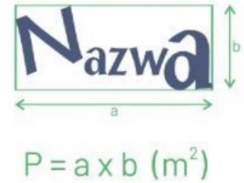 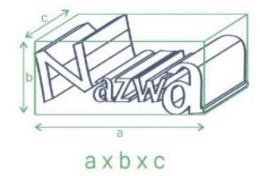 a=a=a=a=a=Podać datę umieszczenia nośnika reklamowego oraz oznaczenie dokumentu na podstawie którego zrealizowano nośnik reklamowy (np.: na podstawie pozwolenia na budowę lub zgłoszenia, 
do którego nie zostały wniesione zastrzeżenia). ↓Podać datę umieszczenia nośnika reklamowego oraz oznaczenie dokumentu na podstawie którego zrealizowano nośnik reklamowy (np.: na podstawie pozwolenia na budowę lub zgłoszenia, 
do którego nie zostały wniesione zastrzeżenia). ↓Podać datę umieszczenia nośnika reklamowego oraz oznaczenie dokumentu na podstawie którego zrealizowano nośnik reklamowy (np.: na podstawie pozwolenia na budowę lub zgłoszenia, 
do którego nie zostały wniesione zastrzeżenia). ↓Podać datę umieszczenia nośnika reklamowego oraz oznaczenie dokumentu na podstawie którego zrealizowano nośnik reklamowy (np.: na podstawie pozwolenia na budowę lub zgłoszenia, 
do którego nie zostały wniesione zastrzeżenia). ↓Podać datę umieszczenia nośnika reklamowego oraz oznaczenie dokumentu na podstawie którego zrealizowano nośnik reklamowy (np.: na podstawie pozwolenia na budowę lub zgłoszenia, 
do którego nie zostały wniesione zastrzeżenia). ↓Podać datę umieszczenia nośnika reklamowego oraz oznaczenie dokumentu na podstawie którego zrealizowano nośnik reklamowy (np.: na podstawie pozwolenia na budowę lub zgłoszenia, 
do którego nie zostały wniesione zastrzeżenia). ↓Podać datę umieszczenia nośnika reklamowego oraz oznaczenie dokumentu na podstawie którego zrealizowano nośnik reklamowy (np.: na podstawie pozwolenia na budowę lub zgłoszenia, 
do którego nie zostały wniesione zastrzeżenia). ↓Podać datę umieszczenia nośnika reklamowego oraz oznaczenie dokumentu na podstawie którego zrealizowano nośnik reklamowy (np.: na podstawie pozwolenia na budowę lub zgłoszenia, 
do którego nie zostały wniesione zastrzeżenia). ↓Podać datę umieszczenia nośnika reklamowego oraz oznaczenie dokumentu na podstawie którego zrealizowano nośnik reklamowy (np.: na podstawie pozwolenia na budowę lub zgłoszenia, 
do którego nie zostały wniesione zastrzeżenia). ↓Podać datę umieszczenia nośnika reklamowego oraz oznaczenie dokumentu na podstawie którego zrealizowano nośnik reklamowy (np.: na podstawie pozwolenia na budowę lub zgłoszenia, 
do którego nie zostały wniesione zastrzeżenia). ↓Podać datę umieszczenia nośnika reklamowego oraz oznaczenie dokumentu na podstawie którego zrealizowano nośnik reklamowy (np.: na podstawie pozwolenia na budowę lub zgłoszenia, 
do którego nie zostały wniesione zastrzeżenia). ↓Oznaczenie stosuje 
się po załatwieniu wszystkich zgód zgodnie z przewodnikiem str. 2.Oznaczenie stosuje 
się po załatwieniu wszystkich zgód zgodnie z przewodnikiem str. 2.Oznaczenie stosuje 
się po załatwieniu wszystkich zgód zgodnie z przewodnikiem str. 2.b=b=b=b=b=Podać datę umieszczenia nośnika reklamowego oraz oznaczenie dokumentu na podstawie którego zrealizowano nośnik reklamowy (np.: na podstawie pozwolenia na budowę lub zgłoszenia, 
do którego nie zostały wniesione zastrzeżenia). ↓Podać datę umieszczenia nośnika reklamowego oraz oznaczenie dokumentu na podstawie którego zrealizowano nośnik reklamowy (np.: na podstawie pozwolenia na budowę lub zgłoszenia, 
do którego nie zostały wniesione zastrzeżenia). ↓Podać datę umieszczenia nośnika reklamowego oraz oznaczenie dokumentu na podstawie którego zrealizowano nośnik reklamowy (np.: na podstawie pozwolenia na budowę lub zgłoszenia, 
do którego nie zostały wniesione zastrzeżenia). ↓Podać datę umieszczenia nośnika reklamowego oraz oznaczenie dokumentu na podstawie którego zrealizowano nośnik reklamowy (np.: na podstawie pozwolenia na budowę lub zgłoszenia, 
do którego nie zostały wniesione zastrzeżenia). ↓Podać datę umieszczenia nośnika reklamowego oraz oznaczenie dokumentu na podstawie którego zrealizowano nośnik reklamowy (np.: na podstawie pozwolenia na budowę lub zgłoszenia, 
do którego nie zostały wniesione zastrzeżenia). ↓Podać datę umieszczenia nośnika reklamowego oraz oznaczenie dokumentu na podstawie którego zrealizowano nośnik reklamowy (np.: na podstawie pozwolenia na budowę lub zgłoszenia, 
do którego nie zostały wniesione zastrzeżenia). ↓Podać datę umieszczenia nośnika reklamowego oraz oznaczenie dokumentu na podstawie którego zrealizowano nośnik reklamowy (np.: na podstawie pozwolenia na budowę lub zgłoszenia, 
do którego nie zostały wniesione zastrzeżenia). ↓Podać datę umieszczenia nośnika reklamowego oraz oznaczenie dokumentu na podstawie którego zrealizowano nośnik reklamowy (np.: na podstawie pozwolenia na budowę lub zgłoszenia, 
do którego nie zostały wniesione zastrzeżenia). ↓Podać datę umieszczenia nośnika reklamowego oraz oznaczenie dokumentu na podstawie którego zrealizowano nośnik reklamowy (np.: na podstawie pozwolenia na budowę lub zgłoszenia, 
do którego nie zostały wniesione zastrzeżenia). ↓Podać datę umieszczenia nośnika reklamowego oraz oznaczenie dokumentu na podstawie którego zrealizowano nośnik reklamowy (np.: na podstawie pozwolenia na budowę lub zgłoszenia, 
do którego nie zostały wniesione zastrzeżenia). ↓Podać datę umieszczenia nośnika reklamowego oraz oznaczenie dokumentu na podstawie którego zrealizowano nośnik reklamowy (np.: na podstawie pozwolenia na budowę lub zgłoszenia, 
do którego nie zostały wniesione zastrzeżenia). ↓Oznaczenie stosuje 
się po załatwieniu wszystkich zgód zgodnie z przewodnikiem str. 2.Oznaczenie stosuje 
się po załatwieniu wszystkich zgód zgodnie z przewodnikiem str. 2.Oznaczenie stosuje 
się po załatwieniu wszystkich zgód zgodnie z przewodnikiem str. 2.P=P=c=c=c=Podać datę umieszczenia nośnika reklamowego oraz oznaczenie dokumentu na podstawie którego zrealizowano nośnik reklamowy (np.: na podstawie pozwolenia na budowę lub zgłoszenia, 
do którego nie zostały wniesione zastrzeżenia). ↓Podać datę umieszczenia nośnika reklamowego oraz oznaczenie dokumentu na podstawie którego zrealizowano nośnik reklamowy (np.: na podstawie pozwolenia na budowę lub zgłoszenia, 
do którego nie zostały wniesione zastrzeżenia). ↓Podać datę umieszczenia nośnika reklamowego oraz oznaczenie dokumentu na podstawie którego zrealizowano nośnik reklamowy (np.: na podstawie pozwolenia na budowę lub zgłoszenia, 
do którego nie zostały wniesione zastrzeżenia). ↓Podać datę umieszczenia nośnika reklamowego oraz oznaczenie dokumentu na podstawie którego zrealizowano nośnik reklamowy (np.: na podstawie pozwolenia na budowę lub zgłoszenia, 
do którego nie zostały wniesione zastrzeżenia). ↓Podać datę umieszczenia nośnika reklamowego oraz oznaczenie dokumentu na podstawie którego zrealizowano nośnik reklamowy (np.: na podstawie pozwolenia na budowę lub zgłoszenia, 
do którego nie zostały wniesione zastrzeżenia). ↓Podać datę umieszczenia nośnika reklamowego oraz oznaczenie dokumentu na podstawie którego zrealizowano nośnik reklamowy (np.: na podstawie pozwolenia na budowę lub zgłoszenia, 
do którego nie zostały wniesione zastrzeżenia). ↓Podać datę umieszczenia nośnika reklamowego oraz oznaczenie dokumentu na podstawie którego zrealizowano nośnik reklamowy (np.: na podstawie pozwolenia na budowę lub zgłoszenia, 
do którego nie zostały wniesione zastrzeżenia). ↓Podać datę umieszczenia nośnika reklamowego oraz oznaczenie dokumentu na podstawie którego zrealizowano nośnik reklamowy (np.: na podstawie pozwolenia na budowę lub zgłoszenia, 
do którego nie zostały wniesione zastrzeżenia). ↓Podać datę umieszczenia nośnika reklamowego oraz oznaczenie dokumentu na podstawie którego zrealizowano nośnik reklamowy (np.: na podstawie pozwolenia na budowę lub zgłoszenia, 
do którego nie zostały wniesione zastrzeżenia). ↓Podać datę umieszczenia nośnika reklamowego oraz oznaczenie dokumentu na podstawie którego zrealizowano nośnik reklamowy (np.: na podstawie pozwolenia na budowę lub zgłoszenia, 
do którego nie zostały wniesione zastrzeżenia). ↓Podać datę umieszczenia nośnika reklamowego oraz oznaczenie dokumentu na podstawie którego zrealizowano nośnik reklamowy (np.: na podstawie pozwolenia na budowę lub zgłoszenia, 
do którego nie zostały wniesione zastrzeżenia). ↓Oznaczenie stosuje 
się po załatwieniu wszystkich zgód zgodnie z przewodnikiem str. 2.Oznaczenie stosuje 
się po załatwieniu wszystkich zgód zgodnie z przewodnikiem str. 2.Oznaczenie stosuje 
się po załatwieniu wszystkich zgód zgodnie z przewodnikiem str. 2.P=P=c=c=c=Zaznaczyć właściwa odpowiedź X*.Zaznaczyć właściwa odpowiedź X*.Zaznaczyć właściwa odpowiedź X*.Zaznaczyć właściwa odpowiedź X*.Zaznaczyć właściwa odpowiedź X*.Zaznaczyć właściwa odpowiedź X*.Zaznaczyć właściwa odpowiedź X*.Zaznaczyć właściwa odpowiedź X*.Zaznaczyć właściwa odpowiedź X*.Zaznaczyć właściwa odpowiedź X*.Zaznaczyć właściwa odpowiedź X*.Zaznaczyć właściwa odpowiedź X*.Zaznaczyć właściwa odpowiedź X*.Zaznaczyć właściwa odpowiedź X*.→→→→→→→→→→→→→→→→→→→5. Tytuł prawny do terenu do terenu podmiotu występującego z podaniem o oznaczenie na nośnik reklamowy(zaznaczyć właściwe pole).5. Tytuł prawny do terenu do terenu podmiotu występującego z podaniem o oznaczenie na nośnik reklamowy(zaznaczyć właściwe pole).5. Tytuł prawny do terenu do terenu podmiotu występującego z podaniem o oznaczenie na nośnik reklamowy(zaznaczyć właściwe pole).5. Tytuł prawny do terenu do terenu podmiotu występującego z podaniem o oznaczenie na nośnik reklamowy(zaznaczyć właściwe pole).5. Tytuł prawny do terenu do terenu podmiotu występującego z podaniem o oznaczenie na nośnik reklamowy(zaznaczyć właściwe pole).5. Tytuł prawny do terenu do terenu podmiotu występującego z podaniem o oznaczenie na nośnik reklamowy(zaznaczyć właściwe pole).5. Tytuł prawny do terenu do terenu podmiotu występującego z podaniem o oznaczenie na nośnik reklamowy(zaznaczyć właściwe pole).5. Tytuł prawny do terenu do terenu podmiotu występującego z podaniem o oznaczenie na nośnik reklamowy(zaznaczyć właściwe pole).5. Tytuł prawny do terenu do terenu podmiotu występującego z podaniem o oznaczenie na nośnik reklamowy(zaznaczyć właściwe pole).5. Tytuł prawny do terenu do terenu podmiotu występującego z podaniem o oznaczenie na nośnik reklamowy(zaznaczyć właściwe pole).5. Tytuł prawny do terenu do terenu podmiotu występującego z podaniem o oznaczenie na nośnik reklamowy(zaznaczyć właściwe pole).5. Tytuł prawny do terenu do terenu podmiotu występującego z podaniem o oznaczenie na nośnik reklamowy(zaznaczyć właściwe pole).właścicielwłaścicielużyczenieużyczenieużyczeniewspółwłaścicielwspółwłaścicielpisemna zgoda na władanie nieruchomościąpisemna zgoda na władanie nieruchomościąpisemna zgoda na władanie nieruchomościąużytkownik wieczystyużytkownik wieczystyinny tytuł prawny (podać formę ↓)inny tytuł prawny (podać formę ↓)inny tytuł prawny (podać formę ↓)dzierżawadzierżawa→→→→→→→→→→→→→→→→→→→→Podpis:(Wnioskodawca/Pełnomocnik(Wnioskodawca/PełnomocnikData:PrzewodnikPrzewodnikPrzewodnikPrzewodnikDecyzja na lokalizację reklamy w pasie drogowym.Wydział Inwestycji Miejskich (WIM)Pokój 309 (tel. 91 327 86 07),Decyzja na umieszczenie reklamy w pasie drogowym.Wydział Infrastruktury i Zieleni Miejskiej (WIZ). Pokój 315 (tel. 91 327 87 57).Dzierżawa od gminy miejsca pod nośnik reklamowy 
– nie w pasie drogowym.Wydział Ewidencji i Obrotu Nieruchomościami (WEN),Pokój 209 (tel. 91 327 86 23)Zgłoszenie robot budowlanych polegających 
na instalowaniu tablic i urządzeń reklamowych. Pozwolenie na budowę nośnika reklamowego stanowiącego obiekt budowlanyWydział Urbanistyki i Architektury (WUA),Pokój. 225 (tel 91 327 86 (21, 20)